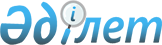 Об утверждении ставок туристского взноса для иностранцев на 2023 год по городу РудномуРешение маслихата города Рудного Костанайской области от 14 декабря 2022 года № 168. Зарегистрировано в Министерстве юстиции Республики Казахстан 20 декабря 2022 года № 31164
      В соответствии с пунктом 2-10 статьи 6 Закона Республики Казахстан "О местном государственном управлении и самоуправлении в Республике Казахстан", постановлением Правительства Республики Казахстан от 5 ноября 2021 года № 787 "Об утверждении Правил уплаты туристского взноса для иностранцев", Рудненский городской маслихат РЕШИЛ:
      1. Утвердить ставки туристского взноса для иностранцев в местах размещения туристов с 1 января по 31 декабря 2023 года включительно – 5 (пять) процентов от стоимости пребывания. 
      2. Настоящее решение вводится в действие с 1 января 2023 года. 
					© 2012. РГП на ПХВ «Институт законодательства и правовой информации Республики Казахстан» Министерства юстиции Республики Казахстан
				
      Секретарь городского маслихата 

С. Байгужин
